      Jak UZUPEŁNIĆ FORMULARZ na stronie MEN    dotyczący opiniowania zmian w podstawie programowej z języka polskiego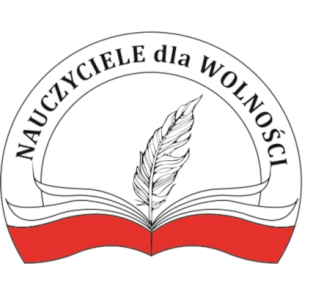 Link do formularza: https://ankiety-sio.men.gov.pl/index.php?r=survey/index&sid=965464&newtest=Y&lang=plDo formularza można wpisać teksty o długości maks. 1800 znaków, więc uwagi do podstawy języka polskiego dla SP i LO/T zostały podzielone na 19 UWAG, które trzeba pojedynczo wrzucać. Można też wybrać kilka, napisać coś dodatkowo. Ważne, żeby wyrazić swoją opinię.UWAGA 1Uwaga dotyczy typu szkoły: Szkoła podstawowa kl. IV-VIII Przedmiot: JĘZYK POLSKI Zakres podstawy programowej, której dotyczy uwaga: Treści nauczania – wymagania szczegółowe  Treść uwagi z informacją, którego punktu dotyczy: KLASY IV–VI Lektury obowiązkowe: W podstawie programowej jako obowiązkowe powinny pozostać następujące lektury:  Adam Mickiewicz „Powrót taty” – łatwy w recytacji, umożliwia dramę; brak uzasadnienia dla usunięcia; Adam Mickiewicz „Pan Tadeusz”– kluczowe jest konkretne określenie co najmniej 3 fragmentów [dotychczasowe propozycje były bardzo celne], z którymi zapozna się każdy uczeń w szkole podstawowej, natomiast w szkole średniej uczniowie powinni się zapoznać z całością epopei narodowej. Nieoznaczona fragmentaryzacja jest błędnym rozwiązaniem; skutkuje nieujednoliconym obrazem dzieła o istotnym kulturotwórczym charakterze. Uczniowie zostaną pozbawieni konieczności zapoznania się z całością epopei narodowej, która odegrała tak znaczącą rolę w XIX wieku.Juliusz Słowacki „W pamiętniku Zofii Bobrówny” – utwór prosty i lubiany, uczniowie często uczą się go na pamięć. Usunięcie sprawi, że uczeń nie zetknie się z żadnym utworem jednego z najważniejszych poetów doby romantyzmu w SP.Koniecznie należy przywrócić pieśni i piosenki patriotyczne. Są one powszechnie lubiane i wykorzystywane podczas uroczystości szkolnych; świąt kalendarzowych, integrujące społeczność szkolną; dają wiele możliwości wykonawczych, organizacji konkursów itp., stanowią cenny łącznik międzypokoleniowy; można popularyzować współczesne i młodzieżowe wykonania.UWAGA 2Uwaga dotyczy typu szkoły: Szkoła podstawowa kl. IV-VIII Przedmiot: JĘZYK POLSKI Zakres podstawy programowej, której dotyczy uwaga: Treści nauczania – wymagania szczegółowe  Treść uwagi z informacją, którego punktu dotyczy: Lektury obowiązkowe klasa VII-VIII:Należy przywrócić jedną z dwóch powieści historycznych Henryka Sienkiewicza „Krzyżacy” lub „Quo vadis”  Uczniowie szkoły podstawowej powinni poznać dzieło noblisty, którego powieści historyczne odegrały znaczącą rolę w kształtowaniu poczucia dumy narodowej w czasach zaborów, a ich kolejne odcinki publikowane w prasie wyczekiwane były przez czytelników z ogromnym zainteresowaniem. Dodać należy, że powieść „Quo vadis”  została przetłumaczona na 57 języków i opublikowana w ponad 70 krajach. Fenomen ten można porównać do obecnego trendu oglądania seriali, aby młodzież lepiej zrozumiała znaczenie tych powieści.   Koniecznie należy przywrócić „Redutę Ordona” Adama Mickiewicza  Jest to perła literatury, utwór dość krótki, a zarazem pełen emocji i bogactwa językowego, który odegrał znaczącą rolę w kształtowaniu tożsamości narodowej podczas zaborów, kiedy recytowano go na tajnych spotkaniach, a także ukształtował rys obrońcy Ojczyzny i kształtował postawy patriotyczne wielu pokoleń Polaków, czego egzemplifikacją jest m.in. obrona Wizny podczas kampanii wrześniowej przez oddział kpt. Raginisa, co zostało zauważone współcześnie również zagranicą (m.in. utwory muzyczne zespołu „Sabaton”).UWAGA 3Uwaga dotyczy typu szkoły: Szkoła podstawowa kl. IV-VIII Przedmiot: JĘZYK POLSKI Zakres podstawy programowej, której dotyczy uwaga: Treści nauczania – wymagania szczegółowe  Treść uwagi z informacją, którego punktu dotyczy: Lektury obowiązkowe klasa VII-VIII:Należy zachować  „Śmierć Pułkownika” Adama Mickiewicza  Ten piękny wiersz ukazujący  topos śmierci wodza, żołnierza jest okazją do rozmowy zarówno o ars moriendi  i oddawaniu życia za Ojczyznę, jak i dzielnych Polkach, takich jak Emilia Plater, które dawnie angażowały się w walkę za Ojczyznę, a teraz również wstępują do służb mundurowych. „Pan Tadeusz” Adama Mickiewicza (wybrane fragmenty, inne niż omawiane w klasach IV–VI) – czytanie fragmentów to ważne przygotowanie do przeczytania całości „Pana Tadeusza w szkole średniej, co rekomendujemy.pozostawić wybrane wiersze C. K. Norwida  Uczniowie szkoły podstawowej powinni otrzymać pełen obraz polskiego romantyzmu i poznać utwory wszystkich trzech głównych przedstawicieli tej epoki. Można omówić np. zupełnie przystępny dla uczniów wiersz Norwida „Moja piosnka II”.UWAGA 4Uwaga dotyczy typu szkoły: Szkoła podstawowa kl. IV-VIII Przedmiot: JĘZYK POLSKI Zakres podstawy programowej, której dotyczy uwaga: Treści nauczania – wymagania szczegółowe  Treść uwagi z informacją, którego punktu dotyczy: SP IV-VI I 1.16; SP VII-VIII I 1.10 Usunięcie zapisów o porównywaniu doświadczeń bohaterów literackich z własnymi oraz pozbawienie utworów kontekstu historycznego i kulturowego w szkole podstawowej znacznie zubaża i spłaszcza doświadczenia czytelnicze młodych ludzi, nie otwiera ich ani na perspektywę ab intra, ani ab extra, odzierając literaturę z jej bogactwa. Powinno zostać.SP IV-VI I 2.1; SP IV-VI I 2.9; SP VII-VIII III 1. 8 Nie należy usuwać zapisów, które obejmują umiejętność identyfikowania i rozumienia zarówno tekstów publicystycznych, jak i reklamowych, a także języka filmu , gdyż umiejętności te są konieczne do mądrego funkcjonowania we współczesnym medialnym świecie. Wykreślenie rozpoznawania i rozróżniania środków perswazji i manipulacji w tekstach kultury reklamowych zubaża umiejętność krytycznego odbioru tekstów reklamowych, które otaczają dzieci od najmłodszych lat i czyni ucznia podatnym na manipulację. Usunięcie kluczowych elementów rozpoznawania cech dzieła filmowego to radykalne zubożenie umiejętności świadomego odbioru tekstu kultury. Dzieci oglądają dużo filmów i od pierwszych klas szkoły podstawowej należy uczyć je mądrej analizy dzieła filmowego i krytycznego podejścia do budowanej przez reżysera kreacji świata przedstawionego.UWAGA 5Uwaga dotyczy typu szkoły: Szkoła podstawowa kl. IV-VIII Przedmiot: JĘZYK POLSKI Zakres podstawy programowej, której dotyczy uwaga: Treści nauczania – wymagania szczegółowe  Treść uwagi z informacją, którego punktu dotyczy: SP VII-VIII  I 1.12, SP VII-VIII IV 4Nieuzasadniona jest rezygnacja z recytacji, która zdecydowanie powinna pozostać w podstawie, gdyż ma ona wiele walorów: ćwiczy pamięć, pomaga zrozumieć tekst literacki i jego przesłanie, uczy interpretacji głosowej tekstu, ćwiczy dykcję, poprawność prozodyczną i wymowy, uczy wystąpień publicznych i do nich przygotowuje (do rozmów kwalifikacyjnych, autoprezentacji, wygłaszania referatów, prezentacji projektów etc.). Nie należy wykreślać egzemplifikacji form uczestnictwa w projektach i konkursach: umiejętności tworzenia różnorodnych prezentacji, projektów wystaw, realizacji krótkich filmów z wykorzystaniem technologii multimedialnych, gdyż są to formy wykorzystujące nowoczesne technologie, którymi młodzież chętnie się posługuje. Zamieszczenie tego w podstawie programowej będzie mobilizować nauczycieli do korzystania z tych różnorodnych form i uczenia tego uczniów. SP VII-VIII  II 2.1 Należy przywrócić pisanie życiorysu, CV, listu motywacyjnego. To cenna, przydatna w życiu w świecie współczesnym umiejętność, którą młodzież powinna posiadać, aplikując do różnych projektów, już w szkole podstawowej biorąc udział w wolontariatach czy nieco później szukając pracy. Należy zaznaczyć, że temat ten nie pojawia się w podstawie programowej dla LO i T.UWAGA 6Uwaga dotyczy typu szkoły: Szkoła podstawowa kl. IV-VIII Przedmiot: JĘZYK POLSKI Zakres podstawy programowej, której dotyczy uwaga: Treści nauczania – wymagania szczegółowe SP IV-VI I. 1. 2,  Powinno pozostać rozróżnienie na prozę realistyczną, fantastycznonaukową i utwory fantasy, gdyż terminy te są potrzebne przy omawianiu takich lektur jak „Hobbit czyli tam i z powrotem”, opowiadania Stanisława Lema, jednego z najbardziej znanych polskich pisarzy na świecie.SP IV-VI  I. 1.3. Nastąpiło skrajnie zubożenie znajomości typów powieści, których rozpoznanie nie jest kłopotliwe dla ucznia i stanowi jedną z podstawowych umiejętności czytelniczych oraz jest zachętą do samodzielnych lektur – terminy powinny pozostać. Nie należy rezygnować z umiejętności rozpoznawania takich gatunków literackich jak dziennik, pamiętnik, nowela. Dziennik i pamiętnik to formy ukazujące bogactwo wewnętrzne autora, skłaniające do autorefleksji, powinny się pojawić i być zachętą do prowadzenia własnych tego typu zapisków; uczniowie chętnie piszą dziennik lub pamiętnik, wcielając się w bohaterów literackich. owela jako krótka zwięzła forma bardzo dobrze nadaje się na lekcje języka polskiego, ukazuje funkcję społeczną i interwencyjną drukowanego słowa w XIX wieku, co warto porównać ze współczesnymi reklamami społecznymi, które pełnią podobną funkcję interwencyjną – powinno zostać ze współczesną obudową (reklama społeczna dziś).UWAGA 7Uwaga dotyczy typu szkoły: Szkoła podstawowa kl. IV-VIII Przedmiot: JĘZYK POLSKI Zakres podstawy programowej, której dotyczy uwaga: Treści nauczania – wymagania szczegółowe SP VII-VIII II 2. 5Pozostawić wyróżnianie środowiskowych i regionalnych odmian języka jako atrakcyjny temat, ukazujący bogactwo polszczyzny, lekcje w oparciu o teksty regionalne czy gwary środowiskowe, w kontekście małych ojczyzn.SP IV-VI  I. 1.6 Uczniowie nie będą rozpoznawać liczby sylab w wersie i badać związku jej powtarzalności [lub celowych niezgodności] z melodyką utworu, co bardzo zuboży świadomy odbiór poezji [nie będzie znane pojęcie np. 8- czy 13-zgłoskowca!]. Uniemożliwi to samodzielne próby poetyzowania wg tradycyjnych zasad wersyfikacji – powinno pozostać.SP IV-VI II 1.7 i II 1.11 Nie rezygnować z rozumienia funkcji i sensu stosowania środków językowych [stopniowanie, rodzaje wypowiedzeń]  do opisu świata, gdyż ograniczy to umiejętności ucznia jedynie do rozpoznawania środków językowych, bez nakierowania na rolę, jaką powinien pełnić język. SP VII-VII   II 1.1 – Pozostawić utratę dźwięczności w wygłosie, ściśle związanej z upodobnieniami fonetycznymi, gdyż pomaga zrozumieć rozbieżności pomiędzy wymową a pisownią.SP VII-VII   II 2. 1 – Pozostawić pojęcie skrótu i skrótowca (bez wprowadzania ich typów) oraz ukazać różnice pomiędzy nimi i zasady poprawnej odmiany, a także zapisu. To element użytkowy języka, który przyda się w zastosowaniu praktycznym.   UWAGA 8Uwaga dotyczy typu szkoły: Szkoła podstawowa kl. IV-VIII Przedmiot: JĘZYK POLSKI Zakres podstawy programowej, której dotyczy uwaga: Treści nauczania – wymagania szczegółowe SP IV-VI   III. 2.1 Nie należy rezygnować z kształtowania umiejętności pisania sprawozdania (z filmu, spektaklu, wydarzenia), gdyż jest to forma prostsza niż recenzja, przygotowanie do pisania recenzji, która jest wymagana w klasach VII-VIII. Daje możliwość świadomego odbioru filmów czy spektakli dzięki pisaniu sprawozdań z wyjść do kina czy teatru.SP VII-VII  I 1.2. Pozostawić w tym punkcie pamiętnik. Literatura pamiętnikarska to obszerny dział literacki, dzięki któremu poznajemy autentyczne doświadczenia poprzednich pokoleń, należy zostawić pamiętnik i warto też dodać tu dziennik. Uczniowie chętnie czytają książki dla młodzieży, które zawierają fragmenty dziennika, co inspiruje ich do redagowania samodzielnie takich form wypowiedzi.UWAGA 9Uwaga dotyczy typu szkoły: Szkoła podstawowa kl. IV-VIII Przedmiot: JĘZYK POLSKI Zakres podstawy programowej, której dotyczy uwaga:  Warunki i sposób realizacjiRekomendujemy dodanie do lektur uzupełniających książki Anny Szatkowskiej pt. „Był dom”.Uzasadnienie: Wspomnienia córki Zofii Kossak-Szczuckiej, Anny Szatkowskiej (ur. 1928), która spędziła szczęśliwe dzieciństwo w podcieszyńskim dworze, jako szesnastoletnia sanitariuszka brała udział w Powstaniu Warszawskim, a następnie wraz z matką wyemigrowała. Rozdział „Powstanie” to odtworzenie powstańczych, bardzo emocjonalnych, pisanych „na żywo” zapisków 16-letniej Anny i jej przyjaciółki. Książka zawiera zarówno elementy pamiętnikarskie, jak i fragment dziennika pisanego przez dziewczęta wiekowo zbliżone do uczniów kl. VIII. Napisana prostym, pięknym językiem, bo z myślą o wnukach autorki. Może być świetnym uzupełnieniem „Kamieni na szaniec” i egzemplifikacją formy dziennika oraz pamiętnika. Opinia W. Bartoszewskiego: „Książka «Był dom…» stanowi dla mnie jednak swoiste objawienie. Sztukę prostego, sugestywnego opowiadania o dramatycznych faktach przeżywanej historii II wojny światowej i jej następstw posiadła bowiem Anna w stopniu znakomitym. Okazała się kolejną utalentowaną przedstawicielką rodu Kossaków. Zawdzięczamy jej pasjonujący w swej szczerości i jasności obraz, świadectwo życia Zofii Kossak i jej najbliższych w dobie wielkiej próby serc i sumień, w Polsce ciemiężonej i walczącej, wśród wielu ludzi, których już nie ma między nami”.UWAGA 10Uwaga dotyczy typu szkoły: Szkoła podstawowa kl. IV-VIII Przedmiot: JĘZYK POLSKI Zakres podstawy programowej, której dotyczy uwaga:  Warunki i sposób realizacjiRekomendujemy dodanie powieści Pawła Beręsewicza pt. „Szeptane”Uzasadnienie: Książka zaproponowana przez Instytut Badań Literackich PAN jako jedna z lektur podczas V Olimpiady Literatury i Języka Polskiego dla Szkół Podstawowych
w roku szkolnym 2023/2024. Jej bohaterami są uczniowie, którzy próbują na różne sposoby zarobić pieniądze na mecz piłki nożnej. Autor podejmuje problematykę przyjaźni, pierwszej miłości, uczciwości w sieci i ukazuje możliwe skutki nieprzemyślanego korzystania z internetu, czyli porusza bardzo ważną, aktualną problematykę, bliską współczesnej młodzieży, angażującej się w przestrzeń wirtualną niekiedy dużo bardziej niż w życie realne.   Należy pozostawić w lekturach dodatkowych nowele: „Janka Muzykanta” Henryka Sienkiewicza i „Katarynkę” Bolesława PrusaUzasadnienie:  Są to teksty przystępne, niezbyt długie, które podejmują ważną problematykę i są egzemplifikacją złotego okresu polskiej nowelistyki. Mogą stanowić wzór dla uczniów i pomoc w szlifowaniu własnego warsztatu pisarskiego dzięki umiejętności określania punktu kulminacyjnego, zwrotów akcji, puenty, które to elementy twórcze oceniane są podczas egzaminu ósmoklasisty w formie opowiadania.Należy pozostawić zapis: „wybrane przez nauczyciela”, aby podkreślić autonomię nauczyciela w doborze środków i metod nauczania w myśl art. 12 pkt 2 Karty Nauczyciela.UWAGA 11Uwaga dotyczy typu szkoły: szkoła ponadpodstawowa (liceum gólnokształcące/technikum) Przedmiot: JĘZYK POLSKI Zakres podstawy programowej, której dotyczy uwaga:   cele kształcenia – wymagania ogólneI 10. Budowanie systemu wartości na fundamencie prawdy, dobra i piękna oraz szacunku dla człowieka. – wykreślenie szacunku dla człowieka jest nieuzasadnione, należy zostawić.Uzasadnienie: Szacunek dla każdego człowieka jest fundamentem nowożytnego, a także współczesnego społeczeństwa.UWAGA 12Uwaga dotyczy typu szkoły: szkoła ponadpodstawowa (liceum gólnokształcące/technikum) Przedmiot: JĘZYK POLSKI Zakres podstawy programowej, której dotyczy uwaga:   Treści nauczania – wymagania szczegółoweI 2.4 ZAKRES PODSTAWOWY: określa wpływ starożytnego teatru greckiego na rozwój sztuki teatralnej – przywrócićUzasadnienie: Nie da się omawiać dzieł dramatycznych z późniejszych epok literackich, nie odwołując się do początków teatru, nie pokazując pewnej ciągłości, a także przemian gatunków. Kultura i literatura grecka jest jednym z fundamentów naszej cywilizacji śródziemnomorskiej.II 2.5 ZAKRES PODSTAWOWY: zmienić na: rozpoznaje zapożyczenia oraz sposób ich funkcjonowania w polszczyźnie różnych epok i rozumie ich funkcjeUzasadnienie: Aby uczniowie lepiej zrozumieli zjawisko zapożyczeń językowych, należy ukazać je w kontekście historycznym.II 3.2 ZAKRES ROZSZERZONY:  rozpoznaje i określa funkcję fatyczną i magiczną tekstu – pozostawićUzasadnienie: ulubione książki młodzieży to fantastyka wszelkiego rodzaju; w niej te funkcje są ważne i łatwe do rozpoznania.III 2. 5 ZAKRES PODSTAWOWY: tworzy formy użytkowe: protokół, opinię, zażalenie; stosuje zwroty adresatywne, etykietę językową; – pozostawićUzasadnienie: To cenne, przydatne w życiu w świecie współczesnym umiejętności, które młodzież powinna posiadać. Ważne jest uczenie dostosowania wypowiedzi do różnych wzorców przy zachowaniu etykiety językowej.UWAGA 13Uwaga dotyczy typu szkoły: szkoła ponadpodstawowa (liceum gólnokształcące/technikum) Przedmiot: JĘZYK POLSKI Zakres podstawy programowej, której dotyczy uwaga:   Treści nauczania – wymagania szczegółoweII 2.8 ZAKRES ROZSZERZONY: określa cechy stylu wypowiedzi internetowych oraz wartościuje wypowiedzi tworzone przez internautów – pozostawićUzasadnienie: ze względu na potrzebę przywracania poprawności językowej, zwłaszcza w tekstach pisanych, pożyteczne jest porównywanie materiału z internetu (wypowiedzi bliższe mentalności i codziennej praktyce młodzieży) z tekstami literackimi.III 1.8 ZAKRES PODSTAWOWY: rozróżnia pragmatyczny i etyczny wymiar obietnic składanych w tekstach reklamy; – pozostawićUzasadnienie: We współczesnym świecie młodzież jest otoczona wszelkimi rodzajami reklam i obowiązkiem szkoły jest pomóc im odczytywać je zgodnie z intencjami reklamodawców, aby nie ulegali manipulacjom.III 1.9 ZAKRES PODSTAWOWY: rozpoznaje elementy erystyki w dyskusji oraz ocenia je pod względem etycznym – pozostawićUzasadnienie: Kłótnie i spory prowadzone często na niskim poziomie dyskursu to w obecnych czasach chleb powszedni wszystkich członków społeczeństwa. Ważne, aby uczniowie poznali zagadnienia erystyczne i zdali sobie sprawę z różnych sposobów rozwiązywania sporów czy dowodzenia swojej tezy, także tych, które nie bazują na pojęciu prawdy i uczciwości, a także by umieli dokonać oceny pod względem etycznym różnych elementów erystycznych. III 2.3 ZAKRES PODSTAWOWY: reaguje na przejawy agresji językowej, np. zadając pytania, prosząc o rozwinięcie lub uzasadnienie stanowiska, wykazując sprzeczność wypowiedzi; – pozostawićUzasadnienie: Niezbędne w kształceniu wrażliwości na mowę nienawiści. Ważne jest uczenie młodzieży odpowiednich reakcji na agresję, także słowną, która bardzo często obecna jest w ich środowisku. Należy pokazać sposoby prawidłowych reakcji, co zaznaczone jest w powyższym punkcie, aby uniknąć reakcji przemocowych i eskalacji konfliktów, wzrostu zachowań agresywnych. UWAGA 14Uwaga dotyczy typu szkoły: szkoła ponadpodstawowa (liceum gólnokształcące/technikum) Przedmiot: JĘZYK POLSKI Zakres podstawy programowej, której dotyczy uwaga:   Treści nauczania – wymagania szczegółoweLEKTURA OBOWIĄZKOWA ZAKRES PODSTAWOWY: Należy pozostawić: „Legenda o św. Aleksym” i „Kroniki” Galla Anonima (fragmenty)Uzasadnienie: Bez ukazania wzorców osobowych rycerza, władcy i świętego nie ma możliwości zaprezentowania pełnego obrazu epoki średniowiecza. Ponadto jeśli chodzi o „Kroniki”, jest to jedyny tekst kronikarski poznawany przez uczniów w całym cyklu kształcenia, podczas którego powinni się dowiedzieć, skąd czerpiemy wiedzę o początkach państwa polskiego. Jan Chryzostom Pasek, „Pamiętniki” (fragmenty):Uzasadnienie: omówienie z uczniami choć niewielkich fragmentów pozwoli ukazać cechy sarmatyzmu konieczne do zrozumienia innych lektur, np. „Pana Tadeusza” czy „Potopu”. Wiliam Szekspir „Romeo i Julia” Uzasadnienie: Poznanie losów kochanków z Werony pozwala uczniom wkroczyć w krąg kanonów literatury europejskiej, do której odwołuje się współczesna kultura, czego wyrazem jest kilkanaście adaptacji filmowych dramatu, z czego ostatnia w reżyserii Stevena Spielberga „West Side Story”) powstała w 2021 roku. Trudno wyobrazić sobie młodego człowieka, który nie wie, skąd się wzięli Romeo i Julia oraz ich historia miłosna, która jest jedną z najważniejszych w całej literaturze.Ignacy Krasicki „Hymn do miłości ojczyzny”Uzasadnienie:  Ignacy Krasicki to najważniejszy przedstawiciel epoki oświecenia w Polsce, nazywany „księciem poetów”. Nie wydaje się niczym uzasadnione, że uczniowie szkoły średniej nie przeczytają ani jednego utworu tego poety, szczególnie że z podstawy w szkole podstawowej została wykreślona satyra „Żona modna” i pozostało wyłącznie parę bajek. Poza tym utwór był hymnem szkoły rycerskiej i w okresie zaborów funkcjonował nawet jako hymn narodowy. Wykreślanie jest zupełnie niezasadne i szkodliwe.UWAGA 15Uwaga dotyczy typu szkoły: szkoła ponadpodstawowa (liceum gólnokształcące/technikum) Przedmiot: JĘZYK POLSKI Zakres podstawy programowej, której dotyczy uwaga:   Treści nauczania – wymagania szczegółoweLEKTURA OBOWIĄZKOWA ZAKRES PODSTAWOWY: F. Karpiński, przykład sielanki Młody człowiek powinien dowiedzieć się, czym jest sielanka, kiedy i kto ją tworzył, czym charakteryzuje się gatunek i konwencja sentymentalna jako uzupełnienie klasycyzmu oświeceniowego. Adam Mickiewicz „Konrad Wallenrod” Jest to kluczowy utwór dla zrozumienia pewnego typu myślenia romantycznego, a także dylematu tragicznego w wydaniu nowożytnym. Adam Mickiewicz „Pan Tadeusz” w całości!!! Do tej pory „Pan Tadeusz” omawiany był w kl. VII-VIII szkoły podstawowej w całości i słuszne jest zrezygnowanie z tego pomysłu. Jednak niedopuszczalne jest, aby maturzysta znał tylko fragmenty utworu, który został epopeją narodową i jest perłą polskiego romantyzmu, a czytany był przez Polaków nie tylko w Polsce, ale na całym świecie i do tej pory bardzo doceniany jest przez polską Polonię. Uważany wśród literaturoznawców zagranicznych za „encyklopedię polskości” i zestawiany z dziełami, takimi jak „ Iliada”, „Odyseja”, „Boska komedia” czy  epos J. W. Goethego „Herman i Dorota”. Władysław Reymont „Chłopi” (I tom „Jesień”) – powrót do lektur obowiązkowychAbsolutnie naganne jest pozbawianie młodych Polaków możliwości poznania powieści, za którą jeden z pięciu polskich literatów otrzymał nagrodę Nobla. Szczególnie że jest to utwór przystępny, będący inspiracją dla powstałego ostatnio filmu, który zdobył potrójne Złote Lwy i którego światowa premiera odbyła się podczas Prezentacji Specjalnych Międzynarodowego Festiwalu Filmowego w Toronto, gdzie publiczność przyjęła obraz owacją na stojąco. Film został sprzedany do ponad 40 krajów i pisały o nim liczne zagraniczne czasopisma. To dowód na to, że Noblem Reymonta powinniśmy się szczycić, a nie chować go przed polską młodzieżą!UWAGA 16Uwaga dotyczy typu szkoły: szkoła ponadpodstawowa (liceum gólnokształcące/technikum) Przedmiot: JĘZYK POLSKI Zakres podstawy programowej, której dotyczy uwaga:   Treści nauczania – wymagania szczegółoweLEKTURA OBOWIĄZKOWA ZAKRES PODSTAWOWY – pozostawić lub tu przenieść: Stefan Żeromski „Rozdziobią nas kruki, wrony…” Esencja wiedzy o powstaniu styczniowym w wielostronnym, obiektywnym ujęciu i krótkiej formie oraz świetna egzemplifikacja nurtów literackich doby Młodej Polski: impresjonizmu, naturalizmu i ekspresjonizmu; wybór wierszy Juliana Przybosia Przyboś to jeden z najwybitniejszych poetów Awangardy Krakowskiej, nurtu literackiego bez którego nie da się omówić poezji XX-lecia. Powinien pozostać w lekturach obowiązkowych na poziomie podstawowym jako reprezentant tego nurtu. Witold Pilecki „Raport Witolda” – przenieść do lektur obowiązkowych z uzupełniających Byłoby to dobre uzupełnienie dla „Opowiadań” Tadeusza Borowskiego, które przedstawiają „człowieka zlagrowanego”, poprzez ukazanie obozu koncentracyjnego z perspektywy oficera, który świadomie podjął się misji przebywania w Auschwitz, by przekazać władzom meldunek o tym, co tak naprawdę tam  się dzieje.  wybrane opowiadanie z „Raportu o stanie wojennym” M. NowakowskiegoUzasadnienie: Te krótkie opowiadania świetnie oddają atmosferę stanu wojennego ukazanego m.in. z perspektywy młodych, zwykłych ludzi, z pewnością pomaga zrozumieć, jak wydarzenie to wpływało na losy jednostki. Utwór ten był rekomendowany przez IBL PAN jako lektura podczas III Olimpiady Literatury i Języka Polskiego. Słuszne dopełnienie do opowiadania Olgi Tokarczuk pt. „Profesor Andrews”, w którym stan wojenny został ukazany oczami cudzoziemcawybór wierszy Tadeusza Gajcego Uzasadnienie: Wiersze Gajcego są bardzo dobrym uzupełnieniem dla poezji K. K. Baczyńskiego, odzwierciedlając nieco inną wrażliwość poetycką i dopełniając obraz czasu wojny ukazany oczyma poetów pokolenia Kolumbów. UWAGA 17Uwaga dotyczy typu szkoły: szkoła ponadpodstawowa (liceum gólnokształcące/technikum) Przedmiot: JĘZYK POLSKI Zakres podstawy programowej, której dotyczy uwaga:   Treści nauczania – wymagania szczegółowePrzenieść z lektur obowiązkowych do uzupełniających (zamiast je w ogóle wyrzucić) następujące utwory:Homer „Odyseja” (fragmenty) Wergiliusz, „Eneida” (fragmenty); św. Augustyn, „Wyznania” (fragmenty); św. Tomasz z Akwinu, „Summa teologiczna” (fragmenty); Uzasadnienie: Literatura starożytna to kanon, który dobrze jest znać i który stanowi podstawę kultury śródziemnomorskiej. Z kolei św. Augustyn i św. Tomasz, to nie tylko święci, ale przede wszystkim wielkie umysły doby oświecenia, filozofowie i myśliciele, którzy przyczynili się do rozwoju filozofii i piśmiennictwa europejskiego. Jeśli rezygnujemy z obowiązku omawiani tych lektur, dajmy możliwość nauczycielowi omówienia ich jak dopełnienie lektur obowiązkowych.UWAGA 18Uwaga dotyczy typu szkoły: szkoła ponadpodstawowa (liceum gólnokształcące/technikum) Przedmiot: JĘZYK POLSKI Zakres podstawy programowej, której dotyczy uwaga:   Warunki i sposób realizacjiLEKTURY UZUPEŁNIAJĄCE - pozostawić:Juliusz Słowacki Listy do Matki (fragmenty); Ten piękny przykład epistolografii romantycznej może być ważnym przyczynkiem dla lepszego zrozumienia twórczości Juliusza Słowackiego, a zarazem egzemplifikacją  literatury epistolograficznej.Maria Konopnicka, wybór wierszyMaria Konopnicka to ważna poetka i autorka książek dla dzieci, a także twórca „Roty”, która aspirowała do roli hymnu narodowego i dla wielu Polaków w czasie zaborów takim hymnem była. Niedopuszczalne jest zupełne usunięcie nazwiska tej poetki z podstawy programowej. Nie ma bowiem również żadnego jej utwory w podstawie programowej dla szkoły podstawowej.Tadeusz Peiper, wybór wierszyNauczyciel powinien mieć możliwość omówienia twórczości założyciela Awangardy Krakowskiej, choć nie będzie do tego zobowiązany. wybór wierszy Anny Kamieńskiej, Anny Świrszczyńskiej, Julii Hartwig, Stanisława Grochowiaka, Ryszarda Krynickiego, Edwarda Stachury, Adama Zagajewskiego, wybór wierszyNie ma potrzeby usuwać żadnych utworów z lektur uzupełniających. Wierszy powyższych poetów nie trzeba rekomendować. Można jedynie ubolewać, że nie będzie dla nich miejsca wśród lektur obowiązkowych.Stefan Wyszyński „Zapiski więzienne”, Jan Paweł II „Przekroczyć próg nadziei” (fragmenty), „Fides et ratio” (fragmenty), „Tryptyk rzymski”, „Pamięć i tożsamość” (fragmenty)Zarówno Jan Paweł II, jak i kardynał Wyszyński to nie tylko przedstawiciele Kościoła, ale przede wszystkim polscy patrioci, mężowie stanu i wielkie umysły. Karol Wojtyła to ponadto utalentowany poeta i dramaturg. Trudno odmówić im wkładu do polskiej myśli, a także literatury, dlatego zdecydowanie należy pozostawić nauczycielom możliwość omówienia fragmentu ich twórczościUWAGA 19Uwaga dotyczy typu szkoły: szkoła ponadpodstawowa (liceum gólnokształcące/technikum) Przedmiot: JĘZYK POLSKI Zakres podstawy programowej, której dotyczy uwaga:   Warunki i sposób realizacjiLEKTURY UZUPEŁNIAJĄCE - wykreślić:„Strużki” Marii HalberUzasadnienie: To pozycja wydana przed dwoma miesiącami (sic!), która w żaden sposób nie mogła jeszcze zostać gruntownie przebadana pod kątem przydatności dydaktycznej i wychowawczej. Aby jakiś autor znalazł się w podstawie programowej musi zostać doceniony przez społeczeństwo. Trudno o tym mówić w przypadku tak świeżego wydania. Wiemy też, że autorka chce zmieniać „kolektywną wyobraźnię” i mówi o sobie: „jestem zaangażowana politycznie”, co budzi niepokój , ponieważ nie znając innych dzieł autorki, nie wiemy jak chce ona zmieniać umysły uczniów i uważamy, że nie powinna mieć ona mandatu do tego typu działań i używa formy "osoby autorskie".  Poważnym nieporozumieniem jest wyrzucanie w ogóle z listy lektur utworów Szekspira, Krasickiego, Wergiliusza czy Konopnickiej na rzecz książki bliżej nieznanej i niedocenionej przez ogół społeczeństwa autorki.Przygotowanie: Agnieszka Pawlik-Regulska, nauczyciel polonistaPrezes Stowarzyszenia Nauczycieli i Pracowników Oświaty „Nauczyciele dla Wolności”